　　　長期（災害配慮基準確認報告書）の検索の仕方（２種類とも提出必要）【高知防災マップ】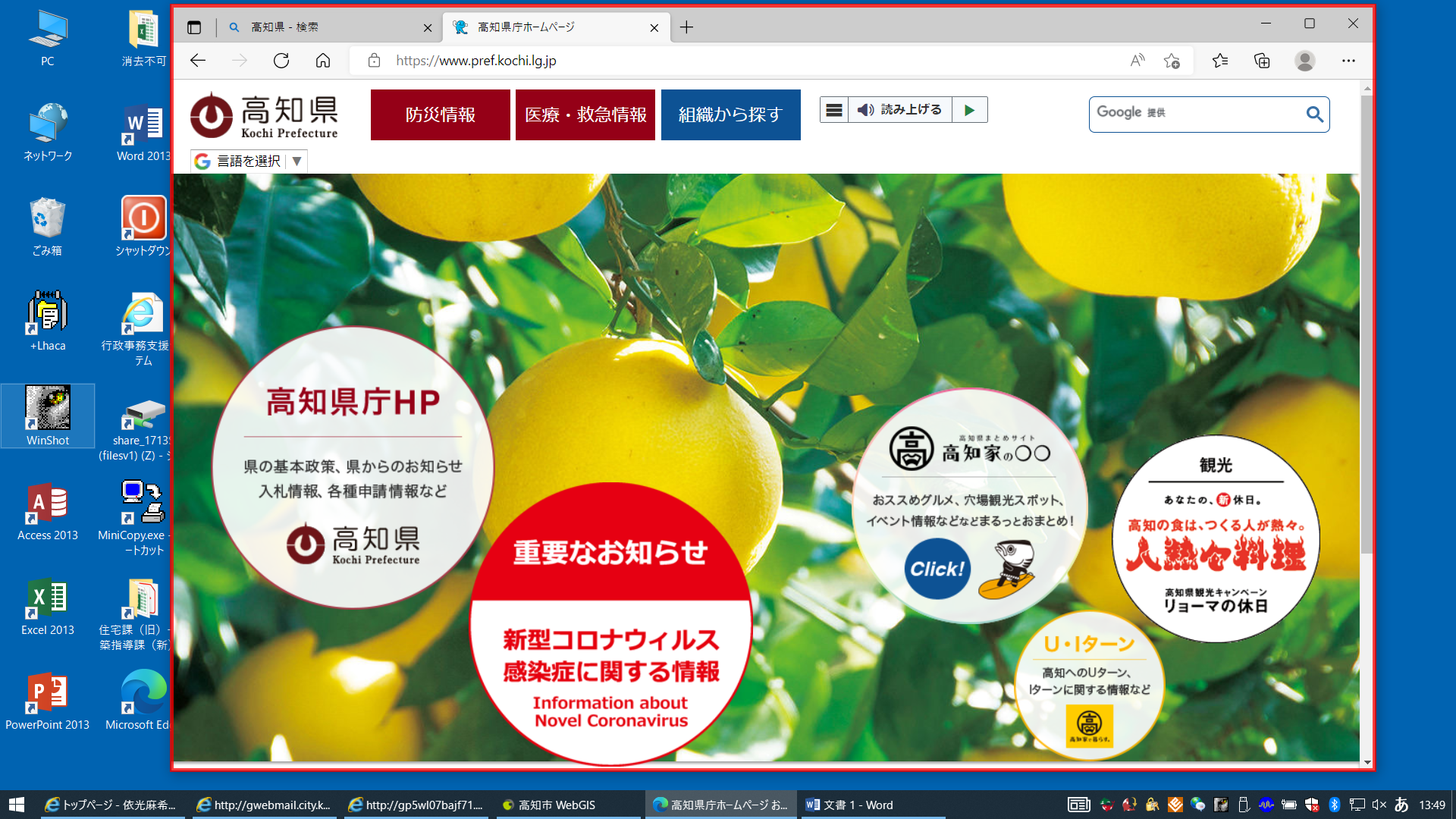 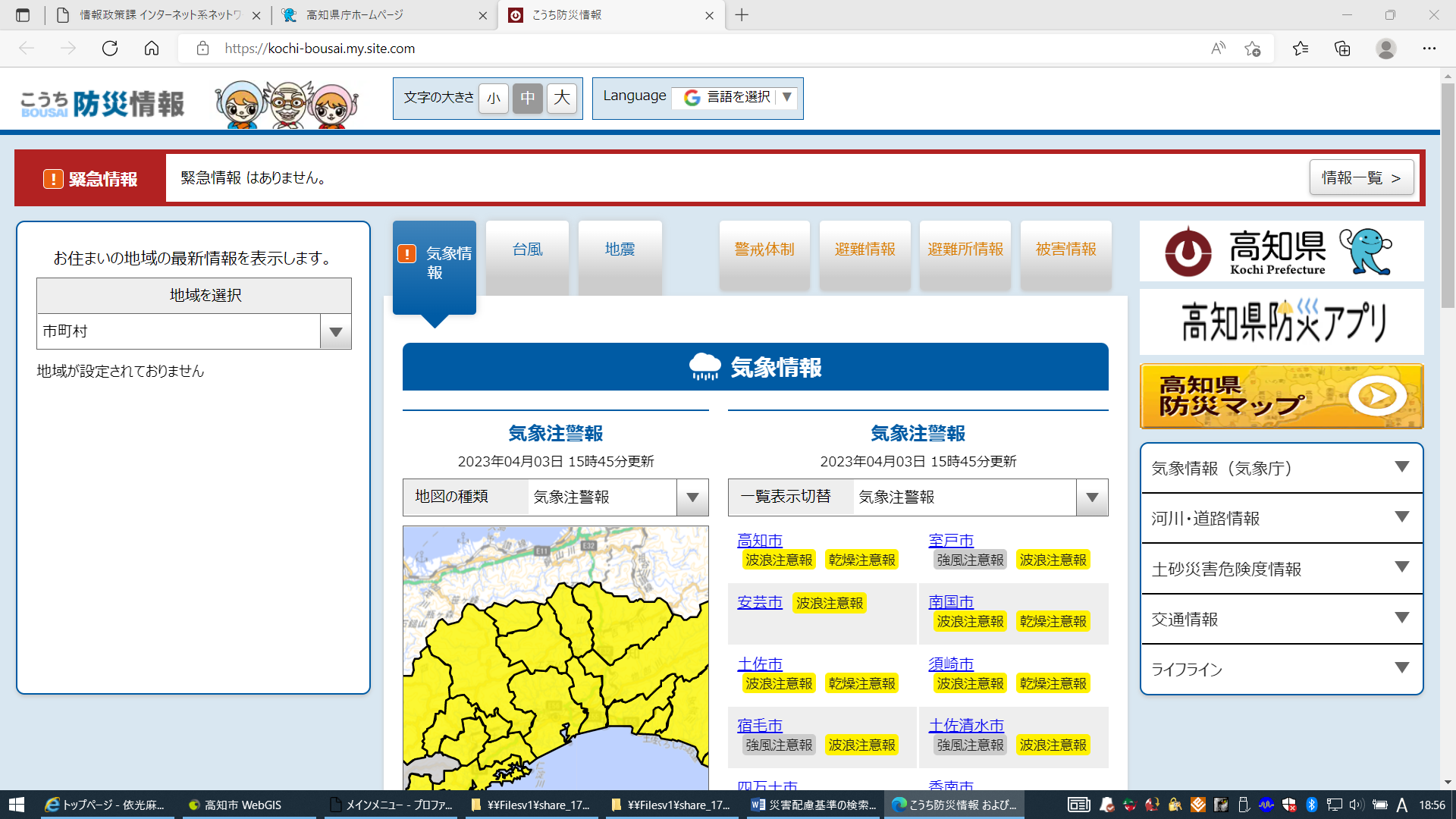 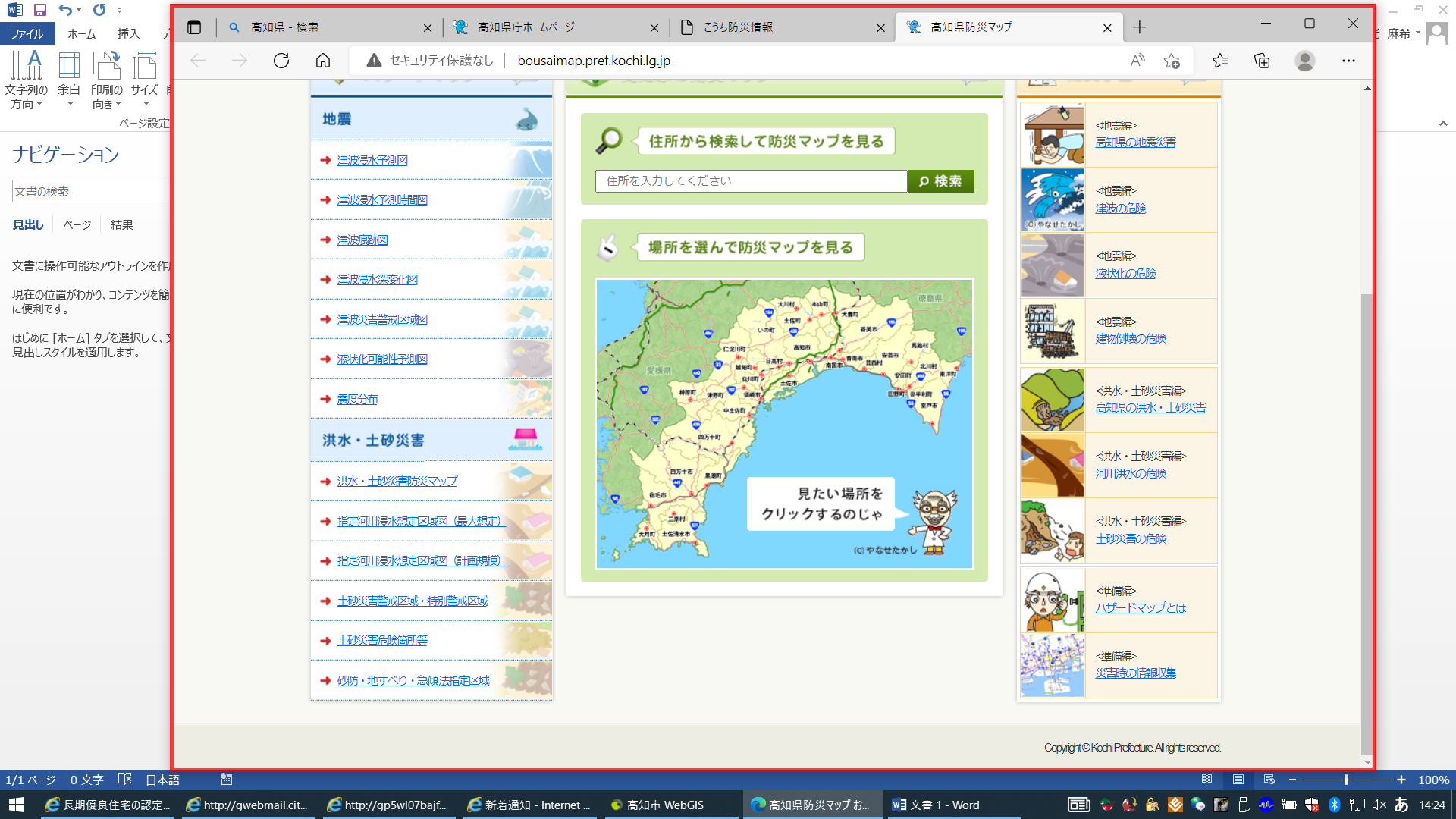 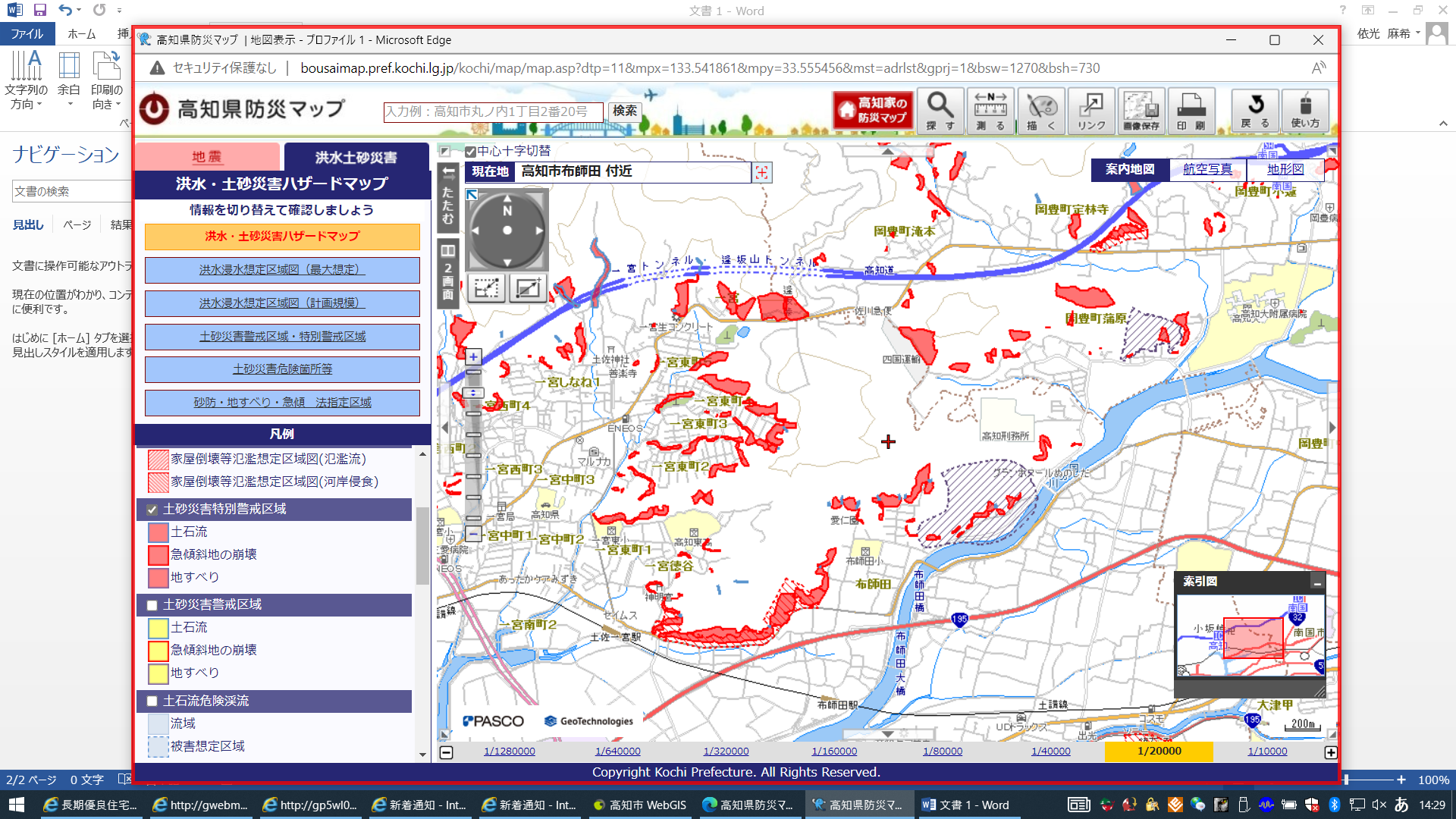 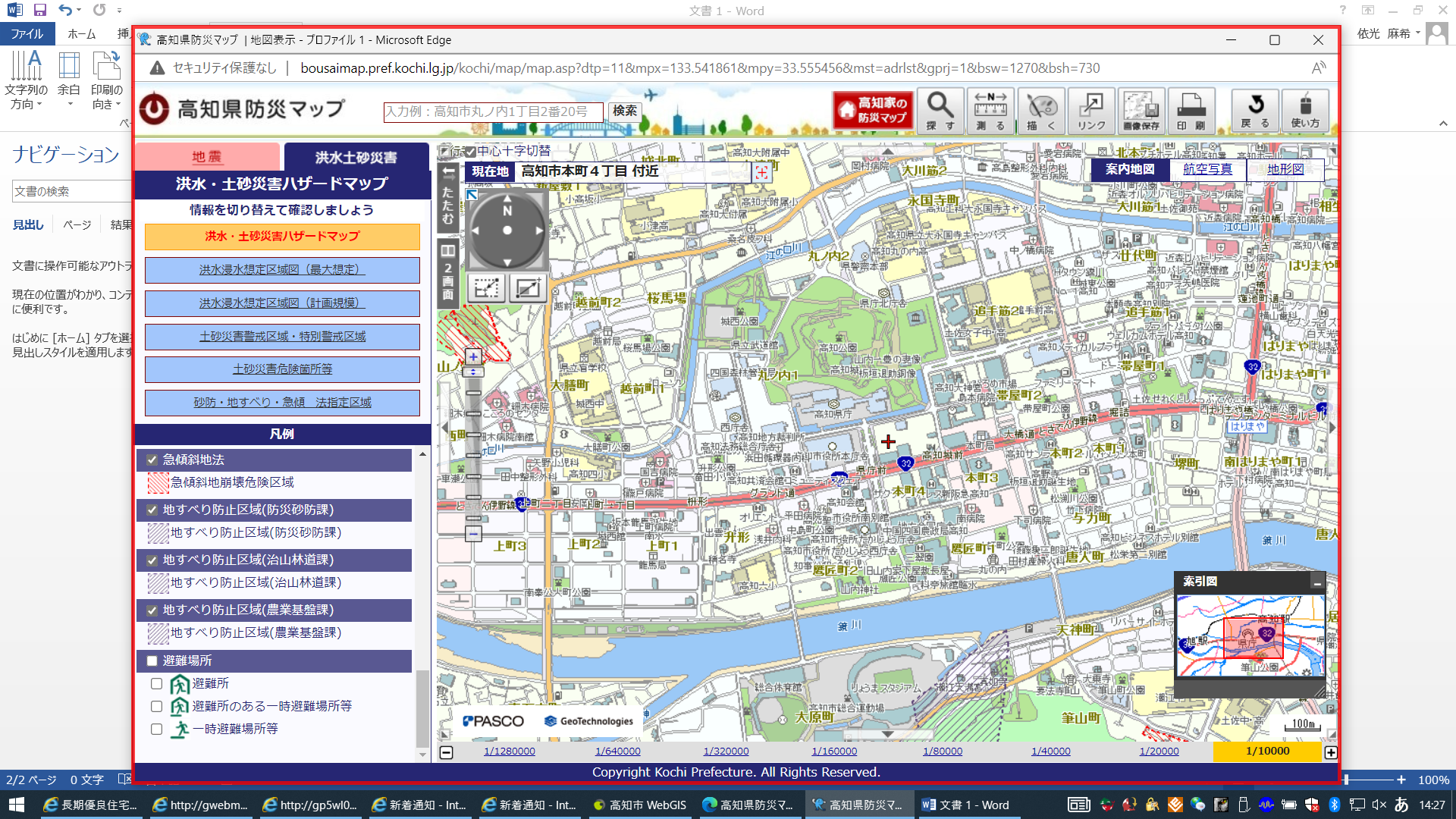 　【土砂災害危険度情報】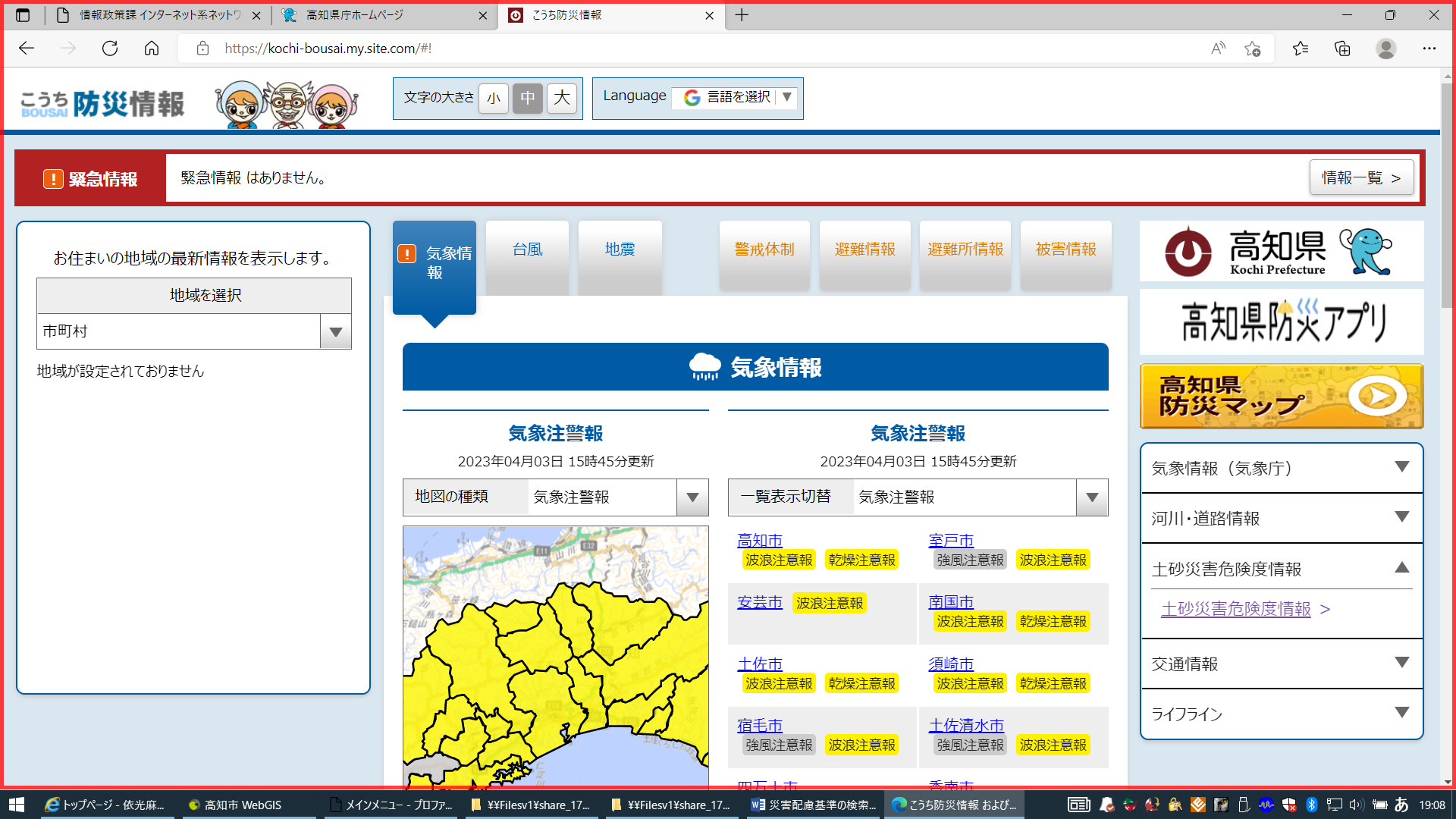 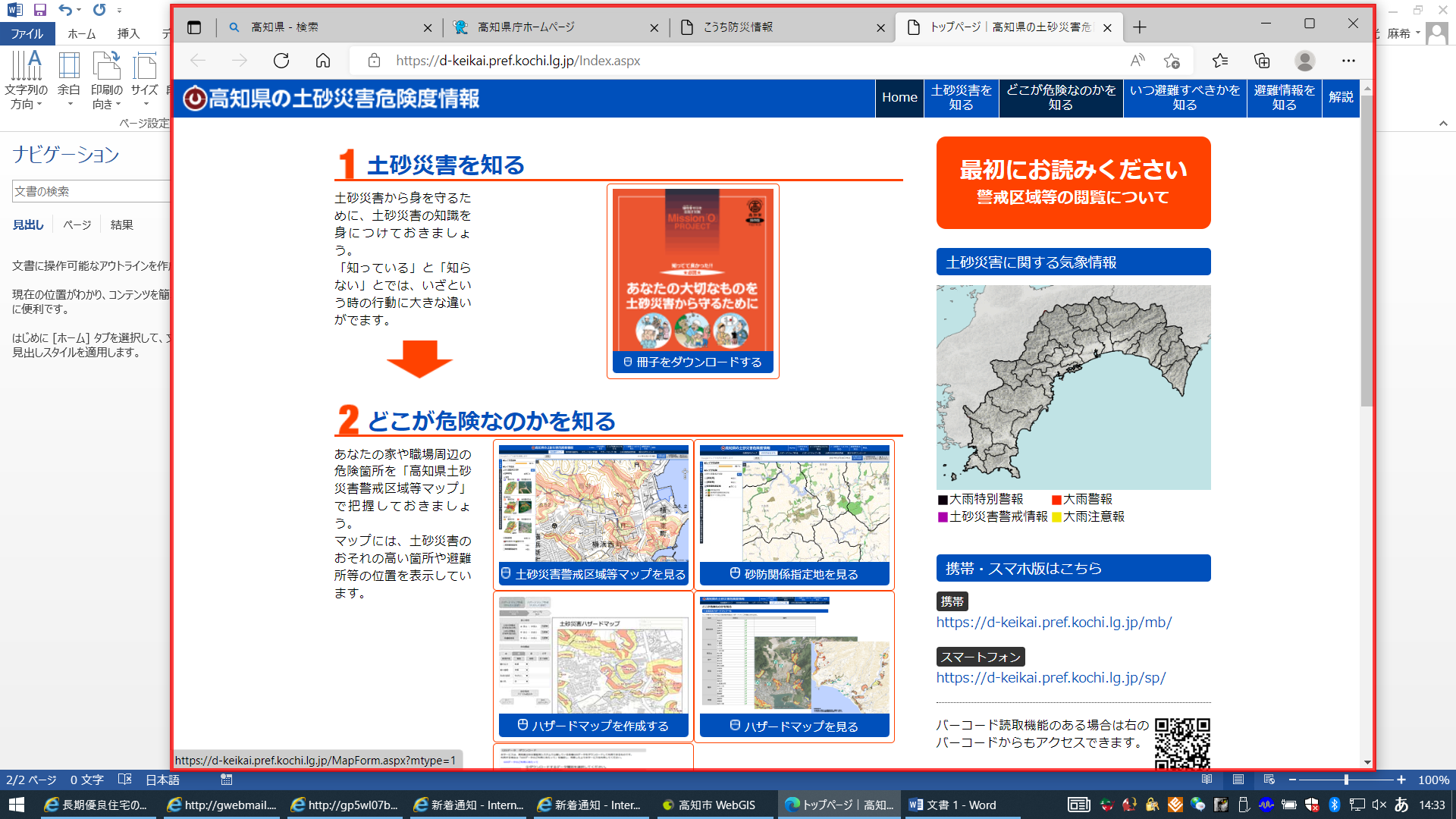 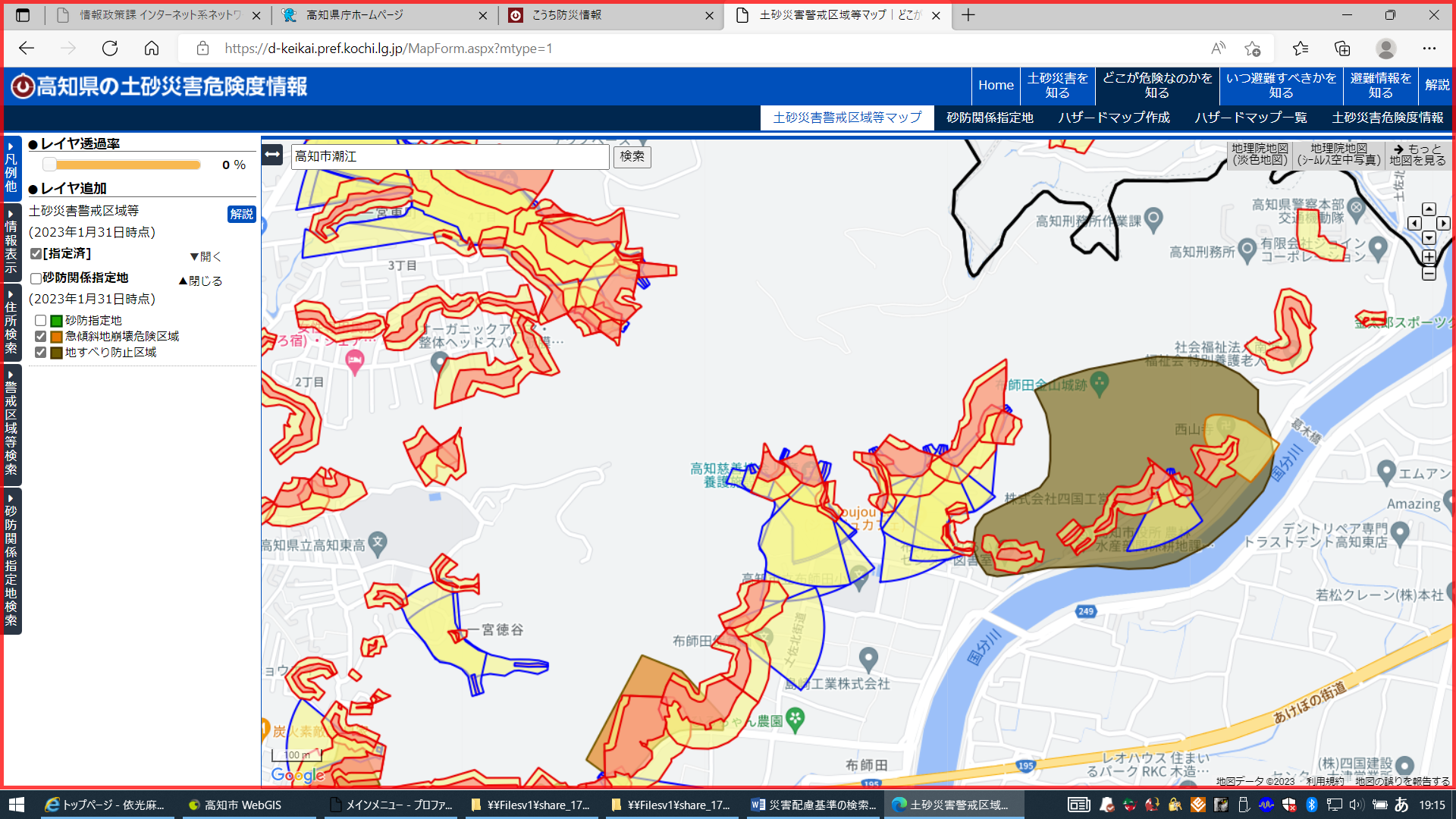 